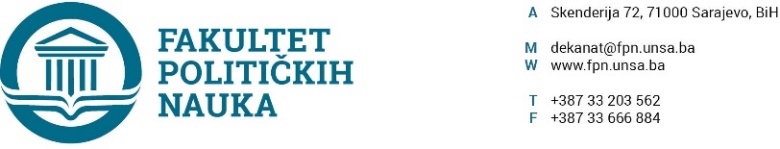 Broj: 02-1-    -1/19Datum, 12.09.2019. godineNa osnovu člana 135.  Zakona o visokom obrazovanju (“Sl. Novine Kantona Sarajevo”, broj: 33/17), a u vezi sa članom 105. st (6) Zakona o visokom obrazovanju (“Sl. Novine Kantona Sarajevo”, broj: 33/17), člana 92. Statuta Univerziteta u Sarajevu, te prijedloga Vijeća Odsjeka za fiziku od 09.01.2018. godine, Vijeće Prirodno-matematičkog fakulteta Univerziteta u Sarajevu na 24. sjednici, održanoj 11.01.2018. godine, donijelo je sljedećuO D L U K UIUtvrđuje se prijedlog angažmana nastavnika doc. dr. Admira Greljo, docenta sa Univerziteta u Mainzu, naučna oblast „Teorijska fizika-fizika visokih energija“ u svojstvu GOSTUJUĆEG PROFESORA.IIImenovani će u svojstvu gostujućeg profesora kao predmetni nastavnik u akademskoj 2017/2018. godini biti zadužen za predmete: „Fizika elementarnih čestica I”, „Grupe fizikalnih simetrija” i „Fizika elementarnih čestica II”, te bi ukupno opterećenje iznosilo 2 časa sedmično što je u skladu sa Standardima i normativima.IIIOva Odluka stupa na snagu danom donošenja, a primjenjuje se po dobijanju saglasnosti Senata Univerziteta u Sarajevu.Dostaviti:Senat UNSASekretar Fakulteta02Dosije Vijećaa/aNa osnovu člana 104. Statuta Univerziteta u Sarajevu, člana 135. Stav (3) tačka a)Zakona o visokom obrazovanju Kantona Sarajevo(„Službene novine Kantona Sarajevo“ broj:33/17) i po prethodnoj saglasnosti sekretara, Vijeće Fakulteta političkih nauka Univerziteta u Sarajevu na sjednici održanoj 12.09.2019. godine  donosi ODLUKUO usvajanju Plana pokrivenosti nastave na I i II ciklusu studija akademske 2019/2020. godine Član 1.Usvaja se Plan pokrivenosti nastave na I i II ciklusu studija akademske 2019/2020. godine  Fakulteta političkih nauka Univerziteta u Sarajevu (u nastavku:Fakultet) na odsjecima: Politologija, Sociologija, Žurnalistika/Komunikologija, Socijalni rad, Sigurnosne i mirovne studije.Član 2.	Sastavni dio ove Odluke čini tabelarni prikazi Plana pokrivenosti nastave odsjeka  Politologija, Sociologija, Žurnalistika/Komunikologija, Socijalni rad, Sigurnosne i mirovne studije, Fakulteta.Član 3.	Ova Odluka stupa na snagu danom donošenja, a primjenjuje se od akademske 2019/2020. godine.Obrazloženje: Na sjednicama odsjeka Fakulteta političkih nauka Univerziteta u Sarajevu, razmatran je i usvojen  prijedlog Plana pokrivenosti nastave za akademsku 2018/2019. godinu te u vidu tabelarnog prikaza proslijeđene Vijeću Fakulteta političkih nauka Univerziteta u Sarajevu na razmatranje. Vijeće je na sjednici održanoj 26.06.2019. godine donijelo Odluku kao u gore navedenom.                                                                                                                                                                                                                        DEKANAkt obradio Umihana Mahmić                                                                                _________________Akt kontrolisao i odobrio: prif.dr. Mirza Smajić                                                Prof.dr. Šaćir Filandra Dostaviti: - Službi za nastavu i rad sa studentima;- Evidencija Vijeća Fakulteta;    - a/a            